NSAND Agenda 12/6/15Call Meeting to Order 7:00pmAttendancePresident (Lindsey Stein) Present 1st Vice President (Karen Schaaf) Present2nd Vice President (Rachel Thorson) PresentSecretary (Alphonse Schoeneberger) PresentTreasurer (Brooke Lewton) PresentPublicity (Andrea White absent and Payton Borud Present)Leg. Ed. (Miranda Miller) PresentBreakthrough to Nursing (Kristen Bortke) PresentFunds (Trisha Hoffart) PresentMembership (Kirby Greger) PresentCommunity Health (Laken Underdahl)Local Arrangements (Alli Greff and Kristen Durand) PresentSNOY (Lindsey Holter) PresentGrad Consultants (Kayla Kaizer and Jennifer Chevalier) PresentAdvisor (JoAnn Lindemann and Becky Brodell) absentApproval of AgendaBrooke motions Alli secondspassed no opposition Approval of Last MinutesBrooke motions Alli secondspassed no opposition Officer ReportsPresidentWelcomeComments on NDNA meeting TreasurerChecking-$9496.24Savings-$5206.04Old BusinessFundraisingT-shirt designs.	Check on our facebook to vote on which one you would want! Reference card requests for local chaptersPublicityAdvertising for StateAndrea coming up with logo and video should be done pretty soon; for the video we might ask people video record on phone?Logo for State? (Andrea) (is working on it)Leadership/SNOYJudges (still looking for two hopefully will soon)Local ArrangementsMenu taco bar for lunch, pasta bar for dinner with a gluten free option?Contacted Belinda about Jan. 16th? She will hopefully meet with us then New BusinessAdvisor Discussion (refer to bylaws)If anyone has a professor that they feel would be a good advisor please ask themMaybe send out emails to schools and extend an offerThree year term NDNA Members at State7 members at the convention Vendor fee/ registration fee?Table until next meeting register as normal if we vote through that board members don’t need to pay we will be refunded 4 that have paid still working on a few moreReview of Schedule KeynotesMeeting/ Board member breakoutOther detailsAnnouncementsBe mindful of your specific roles, projects, and responsibilities!Schedule Next MeetingPotentially already scheduled for January 16thMeeting AdjournedKirby motioned and Alli secondedpassed no opposition                             Lindsey Stein-President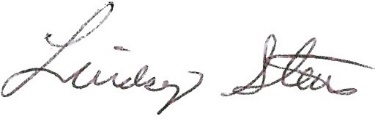 Alphonse Schoeneberger--Secretary 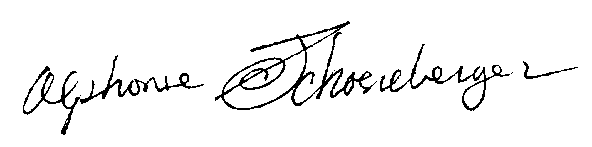 